   Session Outline for FitnessFest Az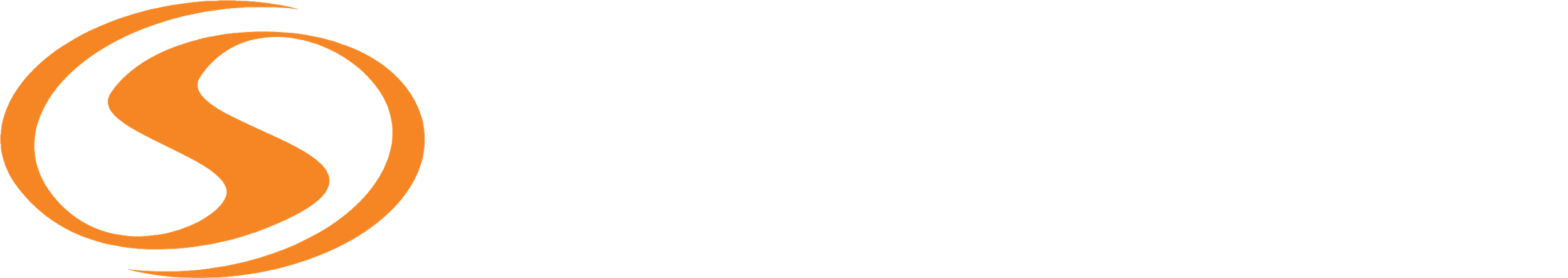                                                 Stroops® - Surefire SlastixCarolynannerickson@gmail.comStroops® PhilosophyStroops® Brief HistoryWhat is integrated training?Comparisons, Similarities and Differences:                                Slastix to Naked Tubing
                             Slastix to WeightsThe Stroops® Proprietary Training ZonesSafety Zone                     Training Zone                        Danger ZoneLinking and StackingActivity Based Load DesignAssist                               Resist                                    React     8.  Multiple Angle Variation Training9.  Stroops® Circuits:   Endurance Circuit                                        Metabolic CircuitToday’s Workout    Equipment Used: Connectus, VITL Kits15 SOTB Pros and 15 extra Swivel BeltsWork to Rest Ratios: 30:30Length of Circuit: 60 minutesConnetcus and VITLS Enough for 36 people, Preferable same number of people using SOTB so we can rotate.Everybody owns their own station, has foot straps on and a belt. 2 Slastix are mid and 2 are low Warm Up Center Floor  5 minutesExercises:1. Mid, Handles, FA, shuffle jabs2. Low, Right Foot, ankle strap, FA extension (clip behind)Repeat 1 and 2 (Use other foot)3. Low, Both feet, ankle straps. FA, Mountain Climbers (Clip)4. Mid, Belt, Face side, Lateral SkatersRepeat 3 and 4 (face other direction on Skaters)5. Mid, belt, FT, Alt front lunge6. Mid, handles, FT, bicep with rev alt lunges7. Low, ankle straps, FT on back, bicycle crunches (clip bottom)8. Low, handles, FT, jumping jacks9. Low, one foot strap, face side, side lunge to abduction10. Low, One Handle, FT in Plank, Plank Pull single armRepeat 9 and 1016 minutesROTATESOTB ProsPartners, preferable up to 30 people using 15 ropes. 30 beltsSet Zones Everyone wears belts One Partner sitting at all times1. Back pedal, FT2. Run, FARepeat 1 and 23. Bear Crawl, FA4. Karaoke, F SideRepeat 3 and 4 5. Consecutive explosive jumps, FA6. Rev Crab Crawls FTRepeat 5 and 67. Skips, FA8. Run forward, Alt. side shuffle back, FARepeat 7 and 816 minutes